  ZAPYTANIE OFERTOWE  dla zamówienia publicznego pod nazwą:ZAPYTANIE OFERTOWEAkademia Morska w Szczecinie ul. Wały Chrobrego 1-2, 70-500 Szczecin kieruje zapytanie ofertowe na realizację zadania pn.: „Określenie i analiza średnic kropli rozpylonego paliwa z zastosowaniem dyfrakcji laserowej.” w ramach projektu pn.: „Redukcja zużycia energii w aspekcie zmniejszania negatywnego wpływu rybactwa śródlądowego i morskiego na środowisko”, finansowanego z Programu Operacyjnego Rybactwo i Morze 2014-2020.Szczegółowy opis przedmiotu zapytania:Akademia Morska w Szczecinie realizuje projekt pn. „Redukcja zużycia energii w aspekcie zmniejszania negatywnego wpływu rybactwa śródlądowego i morskiego na środowisko”, finansowany z Programu Operacyjnego Rybactwo i Morze 2014-2020. Projekt obejmuje zadanie w zakresie: określenia i analizy średnic kropli rozpylonego paliwa z zastosowaniem dyfrakcji laserowej. Cel badań – uzyskanie parametrów jakości rozpylanego paliwa w postaci rozkładu średnic kropel dla paliwa ropopochodnego i jego mieszaniny z paliwem syntetycznym przy wykorzystaniu metody dyfrakcji laserowej przy zastosowaniu rozpylaczy konwencjonalnych i ze wstępną obróbką paliwa.Zakres badańOkreślenie odległości wiązki lasera od rozpylacza paliwowego (otworów rozpylających) przeprowadzenie analizy zastosowania metody dyfrakcji laserowej do pomiaru jakości rozpylania paliwa,opracowanie koncepcji i projektu do montażu wtryskiwaczy paliwowych różnych typów (wielootworowe i czopikowe) z regulacją odległości na stanowisku badawczym.2. Określenie położenia (kąta pochylenia) rdzenia strugi rozpylanego paliwa w płaszczyźnie wiązki laserowej, opracowanie koncepcji i projektu do montażu wtryskiwaczy paliwowych różnych typów (wielootworowe i czopikowe) z regulacją konta pochylenia na stanowisku badawczym.Przygotowanie stanowiska laboratoryjnego według ww. określonych wymagań, wykonanie niezbędnych elementów montażu wtryskiwaczy paliwowych różnych typów (wielootworowych i czopikowych),przeprowadzenie wstępnych próbnych badań na stanowisku laboratoryjnym według zaproponowanych projektów.Przeprowadzenie eksperymentu badawczego określenia średnic kropel wtryskiwanego paliwa we wtryskiwaczach konwencjonalnych i ze wstępną obróbką paliwa na zaprojektowanym i wykonanym stanowisku przy zastosowaniu dyfrakcji laserowej. Opracowanie wyników badań w tym wykresy 3D określających rozkłady kropel w strudze wtryskiwanego paliwa z rozpylaczy konwencjonalnych i ze wstępną obróbką paliwa.Badania będą prowadzone na urządzeniach udostępnionych przez Akademię Morską w Szczecinie.Warunki udziału w postępowaniu:•	3-letnie doświadczenie w realizacji prac naukowo-badawczych dotyczących procesów rozpylania paliw ciekłych,•	3-letnie doświadczenie w zastosowaniu metod dyfrakcji laserowej przy określeniu jakości rozpylania paliw ciekłych, • 	3-letnie letnie doświadczenie w przeprowadzeniu eksperymentów badawczych dla określenia średnic kropel wtryskiwanego paliwa wraz z analizą uzyskanych wyników,• 	umiejętności w określeniu parametrów konstrukcyjnych przyrządów służących do pomiaru parametrów strugi rozpylonego paliwa,• 	umiejętności w wykonaniu niezbędnych zmian stanowiska do pomiaru parametrów strugi rozpylanego paliwa,• 	posiadanie tytułu zawodowego na poziomie minimum magistra w dziedzinie nauk technicznych.Termin realizacji:Zamówienie winno być zrealizowane w okresie 6 miesięcy od dnia zawarcia umowy, nie później niż do dnia  
31 maja 2023 r. ” i obejmuje 400 godzin.Zamawiający nie przewiduje możliwości składania ofert częściowych.Wymogi formalne dotyczące składanych ofert:Oferta powinna zostać złożona na formularzu oferty.Oferta powinna zawierać cenę brutto za godzinę oraz całkowitą cenę brutto.Oferta powinna być podpisana oferenta.Oferty będą oceniane według kryterium:Cena -  100% Kryterium ceny zostanie obliczone według następującego wzoru:(Cena najniższej oferty / Cena badanej oferty) x 100 = liczba punktów za kryterium cena.Niniejsze zapytanie nie stanowi oferty w rozumieniu art. 66 § 1 Kodeksu Cywilnego z 23.04.1964r. (Dz. U. z 2020 r., poz. 1740 z późn. zm.), dalej KC, ani zaproszenia do zawarcia umowy  w rozumieniu art. 71 KC. Warunkiem rozpatrywania przez Zamawiającego złożonej oferty jest spełnienie i złożenie przez Wykonawcę odpowiednich oświadczeń wymienionych w niniejszym zapytaniu ofertowym oraz formularza ofertowego wg wzoru.Miejsce oraz termin składania ofert:Oferta powinna być przesłana w terminie do dnia 8 lipca 2022 r. do godz. 15.00 na adres siedziby zamawiającego do Kancelarii pok. 73A, ul. Wały Chrobrego 1-2, 70-500 Szczecin lub na adres mailowy: o.klyus@am.szczecin.pl Oferty złożone po terminie nie będą rozpatrywane. Wykonawca może przed upływem terminu składania ofert zmienić lub wycofać swoją ofertę. W toku badania i oceny ofert Zamawiający może żądać od Wykonawców wyjaśnień dotyczących treści złożonych ofert. Dodatkowe informacje: Zamawiający wyklucza z możliwości udzielenia zamówienia podmiotom powiązanym osobowo lub kapitałowo. Przez powiązania kapitałowe lub osobowe rozumie się wzajemne powiązania między Beneficjentem lub osobami upoważnionymi do zaciągania zobowiązań w imieniu Beneficjenta lub osobami wykonującymi w imieniu Beneficjenta czynności związane z przygotowaniem i przeprowadzeniem procedury wyboru wykonawcy a wykonawcą, polegające w szczególności na:uczestniczeniu w spółce jako wspólnik spółki cywilnej lub spółki osobowej;posiadaniu co najmniej 10 % udziałów lub akcji w kapitale innego podmiotu;pełnieniu funkcji członka organu nadzorczego, kontrolnego lub zarządzającego, prokurenta, pełnomocnika;pozostawaniu w związku małżeńskim, w stosunku pokrewieństwa lub powinowactwa w linii prostej, pokrewieństwa lub powinowactwa w linii bocznej do drugiego stopnia lub w stosunku przysposobienia, opieki lub kurateli.)Zamawiający zastrzega sobie prawo do: a) Zmiany lub odwołania niniejszego zapytania ofertowego, b) Zmiany warunków lub terminów prowadzonego zapytania cenowego, c) Unieważnienia postępowania w przypadku braku złożenia co najmniej dwóch ofert zgodnych z zapytaniem ofertowym. d) Odrzucenia oferty w następujących przypadkach:Jeśli jej treść nie odpowiada treści zapytania ofertowego,Jeśli została złożona przez podmiot niespełniający warunków udziału w postępowaniu ofertowym,Jeśli została złożona przez podmiot powiązany kapitałowo lub osobowo,Jeśli została złożona po terminie składania ofert określonym w zapytaniu ofertowym.Umowa:Zamawiający będzie wymagał zawarcia pisemnej umowy wg wzorów wskazanych odpowiednio w załącznikach nr 2a albo 2b do zapytania ofertowego.Ochrona danych osobowych:Klauzula informacyjna dla procedury udzielania zamówień wyłączonych ze stosowania ustawy Prawo zamówień publicznychZgodnie z art. 13 ust. 1 i 2 rozporządzenia Parlamentu Europejskiego i Rady (UE) 2016/679 z dnia 27 kwietnia 2016 r. w sprawie ochrony osób fizycznych w związku z przetwarzaniem danych osobowych i w sprawie swobodnego przepływu takich danych oraz uchylenia dyrektywy 95/46/WE (ogólne rozporządzenie o ochronie danych), dalej „RODO”, informujemy, że: administratorem Pani/Pana danych osobowych jest Akademia Morska w Szczecinie ul. Wały Chrobrego 1-2, 70-500 Szczecin, tel. (91) 48 09 400, am.szczecin.pl;dane kontaktowe do inspektora ochrony danych e-mail: iod@am.szczecin.pl;Pani/Pana dane osobowe dane osobowe przetwarzane będą na podstawie art. 6 ust. 1 lit. b RODO w celu związanym z niniejszym postępowaniem prowadzonym w trybie Zapytania ofertowego, tj. w procedurze wyboru wykonawcy i dalej w związku z realizowaną umową;odbiorcami danych osobowych będą osoby lub podmioty, którym udostępniona zostanie dokumentacja postępowania w oparciu o przepisy obowiązującego prawa, w tym w szczególności przepisy ustawy z 6 września 2001 r. o dostępie do informacji publicznej oraz podmiotom przetwarzającym dane w naszym imieniu, na podstawie umowy powierzenia danych;  Pani/Pana dane osobowe będą przechowywane do momentu zakończenia realizacji celów określonych w pkt. 3, a po tym czasie przez okres wymagany przez przepisy powszechnie obowiązującego prawa;podanie danych osobowych jest dobrowolne w celu zawarcia i wykonywania umowy łączącej Zamawiającego z Wykonawcą w ramach niniejszego postępowania prowadzonego w trybie Zapytania ofertowego, aczkolwiek odmowa ich podania uniemożliwi podjęcie współpracy pomiędzy ww. stronami;  w odniesieniu do Pani/Pana danych osobowych decyzje nie będą podejmowane w sposób zautomatyzowany, stosowanie do art. 22 RODO;posiada Pani/Pan:prawo dostępu do danych osobowych Pani/Pana dotyczących na podstawie art. 15 RODO;prawo do sprostowania Pani/Pana danych osobowych na podstawie art. 16 RODO;prawo do żądania usunięcia danych osobowych w przypadkach określonych w art. 17 RODO;na podstawie art. 18 RODO prawo żądania od administratora ograniczenia przetwarzania danych osobowych z zastrzeżeniem przypadków, o których mowa w art. 18 ust. 2 RODO;prawo do przenoszenia danych osobowych w przypadkach określonych w art. 20 RODO;prawo wniesienia sprzeciwu wobec przetwarzania danych osobowych w przypadkach określonych w art. 21 RODO;prawo do wniesienia skargi do Prezesa Urzędu Ochrony Danych Osobowych, gdy uzna Pani/Pan, że przetwarzanie danych osobowych Pani/Pana dotyczących narusza przepisy RODO.Załącznik nr 1..........................................Nazwa i adres Wykonawcy                                                    F O R M U L A R Z  O F E R T Y                                             DOTYCZY ZAPYTANIA OFERTOWEGO Temat: „Określenie i analiza średnic kropli rozpylonego paliwa z zastosowaniem dyfrakcji laserowej.”.Dane WykonawcyPod groźbą odpowiedzialności karnej oświadczamy, że załączone do oferty dokumenty opisują stan faktyczny i prawny aktualny na dzień składania ofert (art. 297 k.k.)Do oferty należy dołączyć:- kopię dokumentu potwierdzającego posiadanie tytułu zawodowego na poziomie minimum magistra w dziedzinie nauk technicznych.Oświadczenia WykonawcyOświadczam, że:Zapoznaliśmy się z opisem przedmiotu zamówienia i nie wnosimy żadnych zastrzeżeń oraz uzyskaliśmy niezbędne informacje do przygotowania oferty.Zapoznaliśmy się ze wzorem umowy stanowiącym załącznik do niniejszego zapytania ofertowego i nie wnosimy żadnych uwag i zastrzeżeń. Posiadamy niezbędną wiedzę, doświadczenie do realizacji niniejszego zamówienia.……………………………………………………..(podpis osoby upoważnionej do reprezentacji)                                                                                                       załącznik nr 2a                                                                    WZÓR UMOWYUMOWA – ZLECENIE(projekt europejski )nr …………………..……………* zawarta w dniu ……………. r. pomiędzy:AKADEMIĄ MORSKĄ w Szczecinie, ul. Wały Chrobrego 1-2, NIP: 851-000-63-88, REGON: 000145129, PKD: 85.42.Z, reprezentowaną przez ………………………………..……., zwaną dalej „Zleceniodawcą”, a……………………………………………………………………………………………...…………………...(imiona i nazwisko)ur. dnia**......................... zam. w ………………………………………………………………………….....,(dzień, m-c, rok)						(kod pocztowy i adres)PESEL-**2).... ……………………….. zwanym/ą/ dalej „Zleceniobiorcą”.Urząd Skarbowy podatnika:**..........................................................................................................§ 1.Zleceniobiorca  zobowiązuje się w okresie od ……………. do …………….. wykonywać, w granicach liczby zleconych godzin wyszczególnionej w § 3 ust. 1, czynności dla Zleceniodawcy w ramach projektu: „Redukcja zużycia energii w aspekcie zmniejszania negatywnego wpływu rybactwa śródlądowego i morskiego na środowisko” obejmujących: określenie i analizę średnic kropli rozpylonego paliwa z zastosowaniem dyfrakcji laserowej – zgodnie z załącznikiem 
nr 2.Zleceniodawca w czasie trwania umowy może udzielać Zleceniobiorcy wskazówek, co do sposobu jej wykonania, a Zleceniobiorca zobowiązany jest stosować się do tych wskazówek.Zleceniobiorca nie może powierzyć wykonania powyższych czynności osobie trzeciej bez uprzedniej zgody Zleceniodawcy.Jeżeli Zleceniobiorca jest jednocześnie pracownikiem Zleceniodawcy, zobowiązuje się on do wykonania przedmiotu umowy poza godzinami służbowymi. § 2.Inne warunki umowne: Zleceniobiorca  zobowiązuje się w okresie trwania umowy do przepracowania 400 godzin ogólnie, średnio 66,6 godziny miesięcznie.§ 3.Za należyte wykonanie zleconych czynności w ramach zleconych godzin Zleceniodawca zapłaci Zleceniobiorcy wynagrodzenie wg wyliczenia:Łączne wynagrodzenie w cenie brutto, o której mowa w § 3 ust. 1, zostanie przez Zleceniodawcę pomniejszona o należne zgodnie z przepisami składki ZUS płatnika, o których mowa w art. 4 ust. 9 oraz art. 18 ust. 1 i 3 ustawy z 13 października 1998 r. o systemie ubezpieczeń społecznych, i stanowić będzie wówczas wynagrodzenie brutto Zleceniobiorcy, przy czym wynagrodzenie to, po dodaniu obliczonych zgodnie z przepisami należnych składek ZUS płatnika, bezwzględnie nie może zmienić ceny brutto umowy. Tak obliczone wynagrodzenie brutto Zleceniobiorcy zostanie następnie pomniejszone o zaliczkę na podatek dochodowy od osób fizycznych oraz należne składki na ubezpieczenie zdrowotne i społeczne zgodnie z obowiązującymi przepisami. Cena brutto określona w umowie zaspokaja wszelkie roszczenia Zleceniobiorcy z tytułu realizacji umowyWynagrodzenie zostanie zapłacone tylko za faktycznie wykonane godziny zlecenia. Za niewłaściwe wykonanie umowy Zleceniodawca może obniżyć kwotę ustalonej zapłaty, a w rażących przypadkach może całkowicie tej zapłaty odmówić.Ewentualne szkody wyrządzone przez Zleceniobiorcę w majątku Zleceniodawcy mogą być przez Zleceniodawcę potrącone z kwoty przypadającej do wypłaty.Wypłata wynagrodzenia nastąpi: w okresach rozliczeniowych, tj. za okresy miesięczne w następujący sposób na rachunek bankowy nr …………………………………. po uprzednim przedłożeniu przez Zleceniobiorcę rachunku, 20-go dnia danego m-ca jeśli komplet dokumentów do wypłaty zostanie dostarczony co najmniej na 10 dni przed terminem wypłaty, w przeciwnym wypadku wypłata nastąpi 20-go dnia następnego m-ca. Ostatni rachunek w danym roku należy przedłożyć najpóźniej do dnia 13 grudnia tego roku, w którym prace (godziny) zlecone zostały wykonane. Rachunki złożone po tym terminie będą przez Zleceniodawcę honorowane tylko po uzyskaniu odrębnej jego zgody i płatne w ponownie ustalonym terminie płatności. Wynagrodzenie płatne będzie z funduszu projektu „Redukcja zużycia energii w aspekcie zmniejszania negatywnego wpływu rybactwa śródlądowego i morskiego na środowisko”.§ 4.Zleceniobiorca składa oświadczenie zgodnie z załącznikiem nr 1 do niniejszej umowy oraz zobowiązuje się do składania aktualnych oświadczeń przy każdym rachunku. Oświadczenia nie wypełniają pracownicy Akademii Morskiej w Szczecinie chyba, że Dział Płac będzie tego wymagał.Zleceniobiorca przedkłada Zleceniodawcy wraz z rachunkiem informację o liczbie godzin wykonania zlecenia lub świadczenia usług. W przypadku zawarcia umowy z kilkoma zleceniobiorcami, potwierdzanie liczby wykonanych w ramach umowy godzin następuje odrębnie w stosunku do każdej z tych osób. Brak złożenia w okresie rozliczeniowym  rachunku wraz z informacją o ilości wykonanych godzin będzie traktowane, jako niewykonanie żadnych zleconych godzin w tym okresie rozliczeniowym (miesiącu). Zleceniobiorca – pod rygorem uznania niniejszej umowy za bezskuteczną – zobowiązany jest do terminowego wypełnienia i podpisania obowiązujących dokumentów ubezpieczeniowych rejestrowych związanych z niniejszą umową w terminie 3 dni od zawarcia umowy.  Dokumenty ubezpieczeniowe wraz z umową (która wcześniej podlega akceptacji przez Kwestora Uczelni) przedkłada się do Kwestury – Działu Płac w siedzibie Zleceniodawcy.§ 5.Zleceniobiorca oświadcza, że w stosunku do jego osoby został spełniony obowiązek informacyjny wynikający z art. 13 rozporządzenia Parlamentu Europejskiego i Rady (UE) 2016/679 z dnia 27 kwietnia 2016 r. w sprawie ochrony osób fizycznych w związku z przetwarzaniem danych osobowych i w sprawie swobodnego przepływu takich danych oraz uchylenia dyrektywy 95/46/WE.§ 6.1.	Zleceniobiorca zapłaci Zleceniodawcy karę umowną z tytułu odstąpienia przez którąkolwiek ze stron od umowy z przyczyn leżących po stronie Zleceniobiorcy w wysokości 10% łącznej kwoty brutto, wyliczonej na podstawie § 2 ust. 2.2.	Zleceniobiorca zapłaci Zleceniodawcy karę umowną za opóźnienie w przystąpieniu do świadczenia usługi w wysokości 1% łącznej kwoty określonej w § 2 ust. 2 za każdy dzień opóźnienia. 3.	Kary umowne podlegają kumulacji.4.	Kary umowne mogą zostać potrącone z kwoty rachunku wstawionego przez Zleceniobiorcę na rzecz Zleceniobiorcy za wykonanie przedmiotu umowy.5.	Zleceniodawca zastrzega sobie prawo dochodzenia odszkodowania na zasadach ogólnych, do wysokości rzeczywiście poniesionej szkody w sytuacji gdy wysokość zastrzeżonej kary nie pokryje jej wysokości.6.	Zleceniobiorca nie może przenieść wierzytelności wynikających z niniejszej umowy na osobę trzecią.§ 7.1.	Niezależnie od uprawnienia do odstąpienia od umowy przysługującego Zleceniodawca na podstawie przepisów księgi III tytułu VII kodeksu cywilnego, Zleceniodawca zastrzega sobie prawo odstąpienia od umowy w terminie 30 dni od dnia stwierdzenia realizacji umowy z nienależytą starannością.2.	Odstąpienie od umowy nastąpi w formie pisemnej pod rygorem nieważności i jest skuteczne z chwilą doręczenia go Zleceniobiorcy, zaś w przypadku odmowy przyjęcia pisma lub niepodjęcia korespondencji wysłanej na adres Zleceniobiorcy, po upływie 7 dni od dnia, w którym Wykonawca mógł zapoznać się z jego treścią.§ 8.Wszelkie zmiany do umowy winny być wnoszone na piśmie pod rygorem nieważności.§ 9.W sprawach nieuregulowanych umową zastosowanie mają odpowiednie przepisy Kodeksu cywilnego.§ 10.Ewentualne spory mogące wyniknąć na tle niniejszej umowy będą rozstrzygane polubownie a w przypadku braku porozumienia właściwym będzie sąd w Szczecinie.§ 11.Umowę sporządzono w trzech egzemplarzach, z czego 2 egzemplarze dla Zleceniodawcy i 1 egzemplarz dla Zleceniobiorcy.Załącznik nr 1 do Umowy(imię i nazwisko wystawcy rachunku)RACHUNEK(projekt europejski)do umowy – zlecenia nr ……………………….. z dnia ………………………………….dla AKADEMII MORSKIEJ w Szczecinie, ul. Wały Chrobrego 1-2za wykonanie zgodnie z ww. umową następujących czynności:Określenie i analiza średnic kropli rozpylonego paliwa z zastosowaniem dyfrakcji laserowej.w okresie…………………………………………….. (przy realizacji projektu nr 00004-6520.13-OR1600001/19/20 z dnia 30.09.2020 r. pod nazwą : „Redukcja zużycia energii w aspekcie zmniejszania negatywnego wpływu rybactwa śródlądowego i morskiego na środowisko”)Cena brutto ……………………………. zł. (słownie: ……………………………………………………………. /100), 
o której mowa w ww. umowie i która - w celu wyliczenia wynagrodzenia brutto - pomniejszona zostanie 
o należne składki ZUS płatnika zgodnie z ww. umową. Upoważniam płatnika do wyliczenia wynagrodzenia brutto zgodnie z obowiązującymi przepisami prawa i umową.Ponadto w związku z ww. umową zleceniem składam:w załączeniu oświadczenie aktualizujące (zał. nr 1 do umowy zlecenia),*informację o liczbie godzin wykonania zlecenia w okresie rozliczeniowym, za który jest wystawiony rachunek wraz ze szczegółowym rozliczeniem:……………… r........................................(data i podpis wystawcy rachunku)Sprawdzono pod względem merytorycznym. Praca została wykonana zgodnie z umową – zleceniem i bez zastrzeżeń........................................................................  			                   ....................................................................      (podpis kierownika projektu)				(podpis Prorektora ds. Innowacji i Rozwoju/Kształcenia/pełnomocnika Rektora**)* Oświadczenia nie wypełniają pracownicy Akademii Morskiej w Szczecinie chyba, że Dział Płac będzie tego wymagał.** Niepotrzebne skreślić  OŚWIADCZENIE*Jako autor pracy :…………………………………., oświadczam, że praca ta jest chroniona postanowieniami ustawy z dnia 04.02.1994 r. o prawie autorskim i prawach pokrewnych (Dz.U. z 2019 r., poz. 1231, z późn. zm.) i w związku z powyższym przysługują mi koszty uzyskania przychodu w wysokości 50% - zgodnie z ustawą o podatku dochodowym od osób fizycznych.*jeżeli nie dotyczy nie zamieszczać na rachunku ** niepotrzebne skreślićDział PłacWYLICZENIE WYNAGRODZENIA BRUTTO* Składki ZUS płatnika zgodnie z obowiązującymi przepisami na dzień podpisania umowy. Na dzień wypłaty wymiar składek  może ulec zmianie zgodnie z przepisami prawa.** Nie wypełniać w przypadku gdy roczna podstawa wymiaru składek na ubezpieczenie emerytalne i rentowe przekroczy kwotę obowiązującą w danym roku kalendarzowym (art. 19 ust. 10 ustawy z dnia 13 października 1998 r. o systemie ubezpieczeń społecznych)*** Wyliczone wynagrodzenie brutto nie może powodować zmiany ceny brutto wg umowy.Wyliczenie kontrolne dot. przestrzegania minimalnej stawki godzinowej wynagrodzenia:…………......……… / ……………………………………………… = ……………………………(wynagr. brutto)               (liczba wykonanych godz. w okresie rozl.)              (stawka godz. brutto)………………..…………(data i podpis)Załącznik nr 2 do Umowy„Określenie i analiza średnic kropli rozpylonego paliwa z zastosowaniem dyfrakcji laserowej.”Cel badań – uzyskanie parametrów jakości rozpylanego paliwa w postaci rozkładu średnic kropel dla paliwa ropopochodnego i jego mieszaniny z paliwem syntetycznym przy wykorzystaniu metody dyfrakcji laserowej przy zastosowaniu rozpylaczy konwencjonalnych i ze wstępną obróbką paliwa.Zakres badań1.Określenie odległości wiązki lasera od rozpylacza paliwowego (otworów rozpylających) przeprowadzenie analizy zastosowania metody dyfrakcji laserowej do pomiaru jakości rozpylania paliwa,opracowanie koncepcji i projektu do montażu wtryskiwaczy paliwowych różnych typów (wielootworowe i czopikowe) z regulacją odległości na stanowisku badawczym.2.Określenie położenia (kąta pochylenia) rdzenia strugi rozpylanego paliwa w płaszczyźnie wiązki laserowej, opracowanie koncepcji i projektu do montażu wtryskiwaczy paliwowych różnych typów (wielootworowe i czopikowe) z regulacją konta pochylenia na stanowisku badawczym.3.Przygotowanie stanowiska laboratoryjnego według ww. określonych wymagań, wykonanie niezbędnych elementów montażu wtryskiwaczy paliwowych różnych typów (wielootworowych i czopikowych),przeprowadzenie wstępnych próbnych badań na stanowisku laboratoryjnym według zaproponowanych projektów.4.Przeprowadzenie eksperymentu badawczego określenia średnic kropel wtryskiwanego paliwa we wtryskiwaczach konwencjonalnych i ze wstępną obróbką paliwa na zaprojektowanym i wykonanym stanowisku przy zastosowaniu dyfrakcji laserowej.5.Opracowanie wyników badań w tym wykresy 3D określających rozkłady kropel w strudze wtryskiwanego paliwa z rozpylaczy konwencjonalnych i ze wstępną obróbką paliwa.6.Obowiązek współpracy z Kierownikiem projektu.7.Umieszczanie wyników badań na komputerze Kierownika projektu.załącznik nr 2bWZÓR UMOWYUmowa nr  WOZ/………../2022zawarta w dniu ……………….2022 r. w Szczeciniepomiędzy:Akademią Morską w Szczecinie, ul. Wały Chrobrego 1-2, 70-500 SzczecinREGON: 000145129NIP: 851-000-63-88 reprezentowaną przez:………………………………………………………..……………zwaną dalej Zamawiającym,a……………………………REGON: …………………NIP: ……………KRS ……………/ wpis do ewidencji działalności gospodarczej pod nr ……..reprezentowaną przez:…………………………………….zwaną dalej Wykonawcą.Niniejsza umowa została zawarta bez stosowania ustawy „Prawo zamówień publicznych” dla zamówień klasycznych oraz organizowania konkursów których wartość jest mniejsza niż 130 000,00 zł.§11. Przedmiotem umowy jest „Określenie i analiza średnic kropli rozpylonego paliwa z zastosowaniem dyfrakcji laserowej.” na zasadach określonych w niniejszej umowie.                                                                             § 2  Umowa zawarta została na okres 6 miesięcy i obowiązuje od dnia ……………r. do …………… r.Wynagrodzenie ryczałtowe z tytułu niniejszej umowy wynosi ……………. zł brutto (słownie: ………………………………..) i płatne będzie w 6 równych ratach w wysokości ……………. zł brutto (słownie: ………………………..), na podstawie wystawionych przez Wykonawcę faktur na zasadach określonych niniejszą umową.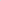 Zapłata należności nastąpi przelewem w terminie 30 dni od daty doręczenia prawidłowo wystawionej faktury do Zamawiającego na konto Wykonawcy nr ………………………………., w przypadku podatników podatku VAT na konto Wykonawcy, które jest zgodne z rachunkiem bankowym wskazanym w Wykazie podmiotów zarejestrowanych jako podatnicy VAT, niezarejestrowanych oraz wykreślonych i przywróconych do rejestru VAT. W przypadku wskazania rachunku bankowego niezgodnego z Wykazem, zapłata bez żądania odsetek za opóźnienie w zapłacie, nastąpi po wyjaśnieniu prawidłowości rachunku bankowego.Wykonawca wystawi fakturę po podpisaniu przez obie strony bez zastrzeżeń protokołu wykonania usługi według załącznika nr 1 do umowy.Za datę zapłaty uważa się datę obciążenia konta Zamawiającego.Podanie na fakturze innego terminu płatności, niż wskazany w umowie nie zmienia warunków      płatności.§ 3Wykonawca w ramach świadczenia usług zobowiązuje się do: Określenie odległości wiązki lasera od rozpylacza paliwowego (otworów rozpylających).Opracowanie wyników badań w tym wykresy 3D określających rozkłady kropel w strudze wtryskiwanego paliwa z rozpylaczy konwencjonalnych i ze wstępną obróbką paliwa.Szczegółowe wytyczne zawarte zostały w załączniku nr 2.§ 4Zamówienie winno być zrealizowane w okresie 6 miesięcy od daty podpisania umowy nie później niż do dnia 31.05.2023 r. Szczegółowe terminy przeprowadzania badań będą ustalane na bieżąco.Usługa będzie świadczona zgodnie z opisem przedmiotu zamówienia określonym w §3 umowy.Wykonawca zobowiązany jest objąć ubezpieczeniem OC i NNW członków ekipy badawczej, jak również ubezpieczyć sprzęt umieszczony na kutrze przez ekipę badawczą od kradzieży i zdarzeń losowych. Wykonawca przedstawi w terminie do 10-go następnego miesiąca kalendarzowego raport z wykonywanych w danym miesiącu prac.§ 5Wykonawca zapłaci Zamawiającemu karę umowną z tytułu odstąpienia przez którąkolwiek ze stron od umowy z przyczyn leżących po stronie Wykonawcy w wysokości 10% łącznej kwoty brutto, wyliczonej na podstawie § 2 ust. 2.Wykonawca zapłaci Zamawiającemu karę umowną za opóźnienie w przystąpieniu do świadczenia usługi w wysokości 1% łącznej kwoty określonej w § 2 ust. 2 za każdy dzień opóźnienia. Kary umowne podlegają kumulacji.Kary umowne mogą zostać potrącone z kwoty faktury wstawionej przez Wykonawcę na rzecz Zamawiającego za wykonanie przedmiotu umowy.Zamawiający zastrzega sobie prawo dochodzenia odszkodowania na zasadach ogólnych, do wysokości rzeczywiście poniesionej szkody w sytuacji gdy wysokość zastrzeżonej kary nie pokryje jej wysokości.Wykonawca nie może przenieść wierzytelności wynikających z niniejszej umowy na osobę trzecią.Każda ze stron umowy zastrzega sobie prawo dochodzenia odszkodowania na zasadach ogólnych, do wysokości rzeczywiście poniesionej i udokumentowanej szkody.§ 61.	Wykonawca zobowiązuje się do realizacji przedmiotu umowy zgodnie z zasadami wiedzy technicznej, normami i parametrami.2.	Na terenie obiektu należącego do Zamawiającego, Wykonawca jest zobowiązany do przestrzegania wszelkich wymogów bezpieczeństwa, instrukcji i zarządzeń Zamawiającego oraz przepisów o charakterze ogólnym.3.	Wykonawca nie ponosi odpowiedzialności za niewykonanie lub nienależyte wykonanie świadczonych usług wynikłe z przyczyn leżących po stronie Zamawiającego.§ 7 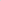 Wykonawca nie ponosi odpowiedzialności za szkody powstałe na skutek działania siły wyższej, przez co należy rozumieć w szczególności: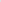 l)  wojnę, powstanie, zamieszki, sabotaż;powódź, huragan, trzęsienie ziemi, suszę lub też inne klęski żywiołowe;wybuch oraz pożar.Strony niniejszej umowy zgodnie postanawiają, że w przypadku niemożności wykonania zobowiązań wynikających z postanowień niniejszej umowy z powodu siły wyższej każda ze Stron zobowiązuje się poinformować drugą stronę o przyczynie niemożności wykonania swoich zobowiązań oraz rozpocząć wykonywanie obowiązków wynikających z niniejszej umowy niezwłocznie po ustaniu siły wyższej.Strony niniejszej umowy zgodnie postanawiają, iż w przypadku niemożności wykonania zobowiązań wynikających z postanowień niniejszej umowy z powodu siły wyższej wykonanie zobowiązań przez którąkolwiek ze Stron zawieszone będzie w zakresie oraz czasie działania siły wyższej.  § 8 Niezależnie od uprawnienia do odstąpienia od umowy przysługującego Zamawiającemu na podstawie przepisów księgi III tytułu VII kodeksu cywilnego, Zamawiający zastrzega sobie prawo odstąpienia od umowy w terminie 30 dni od dnia stwierdzenia realizacji umowy z nienależytą starannością.Odstąpienie od umowy nastąpi w formie pisemnej pod rygorem nieważności i jest skuteczne z chwilą doręczenia go Wykonawcy, zaś w przypadku odmowy przyjęcia pisma lub niepodjęcia korespondencji wysłanej na adres Wykonawcy, po upływie 7 dni od dnia, w którym Wykonawca mógł zapoznać się z jego treścią.   § 9Zmiana postanowień niniejszej umowy wymaga formy pisemnej, pod rygorem nieważności, za zgodą obu Stron.Strony dopuszczają możliwość zmian redakcyjnych, omyłek pisarskich oraz zmian będących następstwem zmian danych ujawnionych w rejestrach publicznych bez konieczności sporządzania aneksu.§ 10Wykonawca oświadcza, że zatrudnia pracowników lub zawiera umowy ze zleceniobiorcami                            w rozumieniu art. 8a ust. 1 ustawy z dnia 10 października 2002 r. o minimalnym wynagrodzeniu                za pracę (tj. Dz.U. z 2020 r. poz. 2207).§ 11W przypadku udostępnienia Zamawiającemu danych osobowych osób trzecich wskazanych w Umowie lub w późniejszym kontakcie Stron jako osoby odpowiedzialne za realizację Umowy lub osoby do kontaktu, Wykonawca zobowiązuje się przekazać osobom, których dane udostępnił poniższą Klauzulę Informacyjną:„Zgodnie z art. 14 ust. 1-4 rozporządzenia Parlamentu Europejskiego i Rady (UE) 2016/679 z dnia 27 kwietnia 2016 r. w sprawie ochrony osób fizycznych w związku z przetwarzaniem danych osobowych i w sprawie swobodnego przepływu takich danych oraz uchylenia dyrektywy 95/46/WE (ogólne rozporządzenie o ochronie danych), dalej „RODO”, informujemy, że: Akademia Morska w Szczecinie ul. Wały Chrobrego 1-2, 70-500 Szczecin, tel. (91) 48 09 400, am.szczecin.pl pozyskała Pani/Pana dane osobowe w ramach niniejszej umowy;dane kontaktowe do inspektora ochrony danych e-mail: iod@am.szczecin.pl;Pani/Pana dane osobowe są niezbędne do zawarcia i wykonania umowy, której jest Pani/Pan stroną/w której został/-a Pani/Pan wskazany/-na jako osoba odpowiedzialna za wykonanie umowy lub osoba do kontaktu, w związku z powyższym Pani/Pana dane osobowe będą przetwarzane na podstawie przepisu art. 6 ust. 1 lit. b, f RODO w celu prawidłowego oraz zgodnego z zamiarem stron wykonywania umowy, a także dochodzenia roszczeń wynikających z przepisów prawa. Jest Pani/Pan zobowiązany/-na do podania danych osobowych. Konsekwencją niepodania danych osobowych będzie niemożność zawarcia umowy lub utrudnienia w jej prawidłowym realizowaniu;odbiorcami danych osobowych będą osoby lub podmioty, którym udostępniona zostanie dokumentacja postępowania w oparciu o przepisy obowiązującego prawa, oraz podmioty przetwarzające dane w naszym imieniu, na podstawie umowy powierzenia danych;  Pani/Pana dane osobowe będą przechowywane do momentu zakończenia realizacji celów określonych w pkt. 3, a po tym czasie przez okres wymagany przez przepisy powszechnie obowiązującego prawa;w odniesieniu do Pani/Pana danych osobowych decyzje nie będą podejmowane w sposób zautomatyzowany, stosownie do art. 22 RODO;posiada Pani/Pan:prawo dostępu do danych osobowych Pani/Pana dotyczących na podstawie art. 15 RODO;prawo do sprostowania Pani/Pana danych osobowych na podstawie art. 16 RODO;prawo do żądania usunięcia danych osobowych w przypadkach określonych w art. 17 RODO;na podstawie art. 18 RODO prawo żądania od administratora ograniczenia przetwarzania danych osobowych z zastrzeżeniem przypadków, o których mowa w art. 18 ust. 2 RODO;prawo do przenoszenia danych osobowych w przypadkach określonych w art. 20  RODO;prawo wniesienia sprzeciwu wobec przetwarzania danych osobowych w przypadkach określonych w art. 21 RODO;prawo do wniesienia skargi do Prezesa Urzędu Ochrony Danych Osobowych, gdy uzna Pani/Pan, że przetwarzanie danych osobowych Pani/Pana dotyczących narusza przepisy RODO.”.”.”,§ 12W sprawach nieuregulowanych niniejszą umową znajdą zastosowanie przepisy Kodeksu Cywilnego.Wszelkie zmiany niniejszej umowy wymagają dla swej ważności zachowania formy pisemnej pod rygorem nieważności.Załącznik nr 1 stanowi integralną część umowy.Umowę sporządzono w trzech egzemplarzach, z czego 2 egzemplarze dla Zamawiającego i 1 egzemplarz dla Wykonawcy.Wszelkie spory pomiędzy stronami będą rozpatrywane przez sąd właściwy dla siedziby Zamawiającego.Korespondencja wysłana na adres wskazany w komparycji umowy uważana będzie za skutecznie doręczoną. O zmianie adresu każda ze stron winna niezwłocznie powiadomić druga stronę pod rygorem uznania doręczenia na ostatni znany adres za skuteczne.   Wykonawca                                                                                                  Zamawiający………………………………….                                                          ………………………………….                                                                                   Załącznik nr 1 do UmowyPROTOKÓŁ POTWIERDZAJĄCY WYKONANIE USŁUGIUWAGI: ………………………………………………………………………………………………………………………………………………………………………………………………………………………………………………Załącznik nr 2 do Umowy„Określenie i analiza średnic kropli rozpylonego paliwa z zastosowaniem dyfrakcji laserowej.”Cel badań – uzyskanie parametrów jakości rozpylanego paliwa w postaci rozkładu średnic kropel dla paliwa ropopochodnego i jego mieszaniny z paliwem syntetycznym przy wykorzystaniu metody dyfrakcji laserowej przy zastosowaniu rozpylaczy konwencjonalnych i ze wstępną obróbką paliwa.Zakres badań1.Określenie odległości wiązki lasera od rozpylacza paliwowego (otworów rozpylających) przeprowadzenie analizy zastosowania metody dyfrakcji laserowej do pomiaru jakości rozpylania paliwa,opracowanie koncepcji i projektu do montażu wtryskiwaczy paliwowych różnych typów (wielootworowe i czopikowe) z regulacją odległości na stanowisku badawczym.2.Określenie położenia (kąta pochylenia) rdzenia strugi rozpylanego paliwa w płaszczyźnie wiązki laserowej, opracowanie koncepcji i projektu do montażu wtryskiwaczy paliwowych różnych typów (wielootworowe i czopikowe) z regulacją konta pochylenia na stanowisku badawczym.3.Przygotowanie stanowiska laboratoryjnego według ww. określonych wymagań, wykonanie niezbędnych elementów montażu wtryskiwaczy paliwowych różnych typów (wielootworowych i czopikowych),przeprowadzenie wstępnych próbnych badań na stanowisku laboratoryjnym według zaproponowanych projektów.4.Przeprowadzenie eksperymentu badawczego określenia średnic kropel wtryskiwanego paliwa we wtryskiwaczach konwencjonalnych i ze wstępną obróbką paliwa na zaprojektowanym i wykonanym stanowisku przy zastosowaniu dyfrakcji laserowej.5.Opracowanie wyników badań w tym wykresy 3D określających rozkłady kropel w strudze wtryskiwanego paliwa z rozpylaczy konwencjonalnych i ze wstępną obróbką paliwa.6.Obowiązek współpracy z Kierownikiem projektu.7.Umieszczanie wyników badań na komputerze Kierownika projektu.Symbol /Numer sprawy:WOZ/0620/22Przygotował:	prof. dr hab. inż. Oleh Klyusul. Willowa 2,  71-650 Szczecinwww.am.szczecin.pl	e-mail:o.klyus@am.szczecin.pltelefon (+48 91)  4809409Nazwa Firmy/ Nazwisko i imięAdres, tel., e-mailNIPREGONKRSOsoba uprawniona do kontaktów „Określenie i analiza średnic kropli rozpylonego paliwa z zastosowaniem dyfrakcji laserowej.”.Cena brutto za godzinę:………………………………………„Określenie i analiza średnic kropli rozpylonego paliwa z zastosowaniem dyfrakcji laserowej.”.(słownie:)…………………………………………„Określenie i analiza średnic kropli rozpylonego paliwa z zastosowaniem dyfrakcji laserowej.”.Całkowita cena brutto (400 godzin x stawka za godzinę brutto)………………………………………„Określenie i analiza średnic kropli rozpylonego paliwa z zastosowaniem dyfrakcji laserowej.”.(słownie: cena brutto =400 godzin x stawka za godzinę brutto)…………………………………………Liczba zleconych godzinStawka godzinowaw cenie brutto w złŁączne wynagrodzenie w cenie brutto (wartość przedmiotu umowy) w zł(a x b)abc400Słownie zł:.....................................................(podpis Zleceniobiorcy).....................................................(kontrasygnata Kwestora)***.....................................................(podpis Zleceniodawcy)...............................................(podpis kierownika projektu)Dział Kadr****……………………Dział Płac*****………………….Radca prawny……………………Zleceniobiorca (imię i nazwisko)Okres rozliczeniowy (miesiąc lub okres od – do)Liczba wykonanych godzin w okresie rozliczeniowymUmowna stawka godzinowa obejmująca cenę brutto w zł.Cena  brutto w ramach rachunku w zł.     (3x4)12345Autor.......................................................(data i podpis)Kierownik projektu........................................................(data i podpis)Prorektor ds. Innowacji i Rozwoju/Kształcenia/pełnomocnik Rektora**.............................................(data i podpis)Lp.Podstawa składekSkładka ZUS płatnika% od podstawy składek % od podstawy składek Kwota w zł.Uwagi1.Wynagrodzenie bruttoUbezpieczenie emerytalne9,76*9,76*               **2.Wynagrodzenie bruttoUbezpieczenie rentowe6,5*6,5*              **3.Wynagrodzenie bruttoUbezpieczenie wypadkowe0,93*0,93*4.Wynagrodzenie bruttoFundusz Pracy2,45*2,45*Składki razemSkładki razemSkładki razemSkładki razemSkładki razemCena brutto w zł.(wg umowy)Cena brutto w zł.(wg umowy)Składki płatnika razem w zł.Składki płatnika razem w zł.Wynagrodzenie brutto w zł.***(1-2)Wynagrodzenie brutto w zł.***(1-2)Wynagrodzenie brutto w zł.***(1-2)1122333Lp.DATA ŚWIADCZENIA USŁUGILICZBA WYPRACOWANYCH GODZINUwagi1.2.3.4.5.Przekazał:Podpis upoważnionego przedstawiciela Wykonawcy………………………………..Odebrał:Podpis upoważnionego przedstawicielaZamawiającego………………………………..